Thanksgivingis a holiday in the month of November. 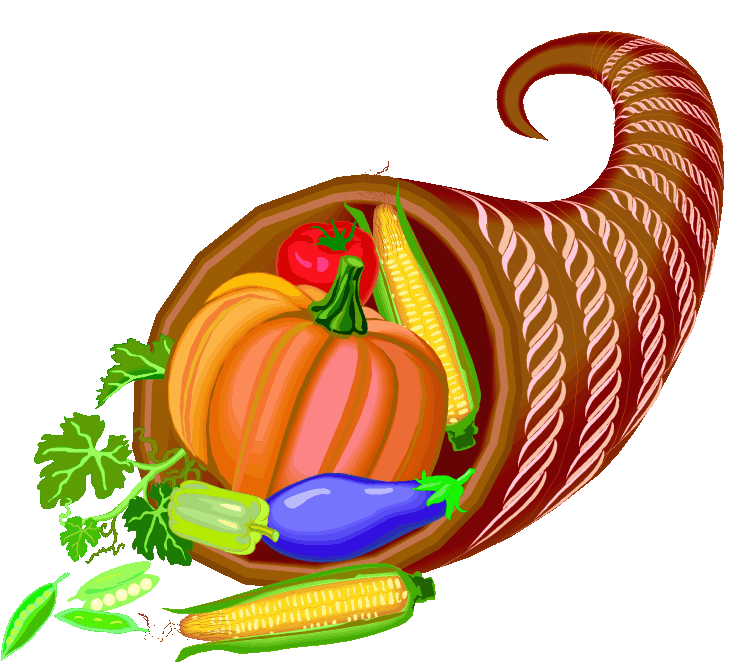 At school, we learn aboutthe first Thanksgiving whichhappened in America in 1621.Pilgrims and Native Americans joined together in a feastto celebrate their first harvestin the new land.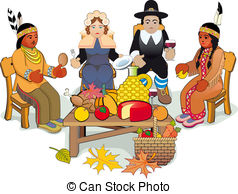 Teachers might have lots of special snacks made with pumpkin.We might even get to cook! My teacher will help me if I need help.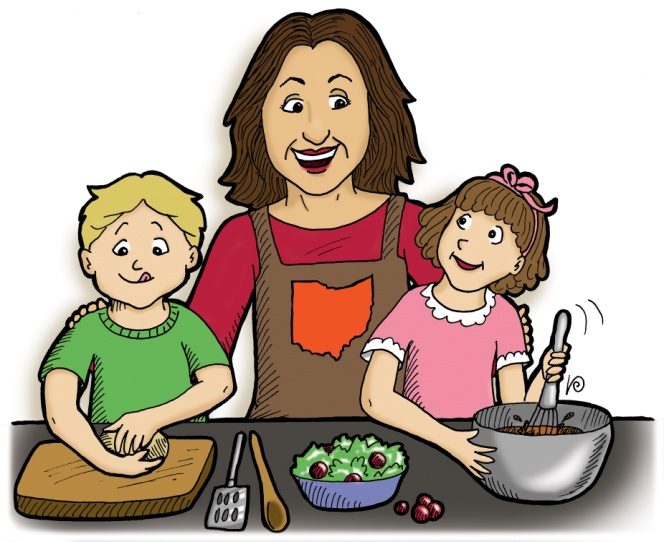 We might wear pilgrim hats orheadbands with feathers when we go to the cafeteria.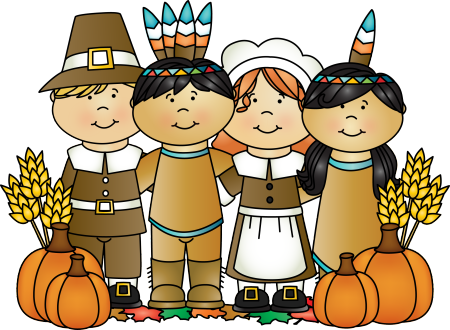 It’s okay if lots of people look at me while I am wearing my hator headband. They will not be having weird thoughts. They will think that I look happy.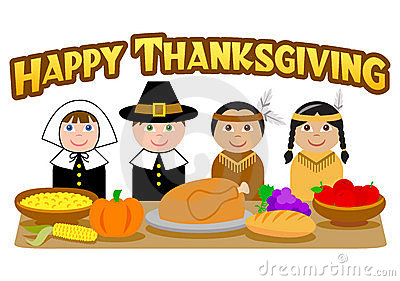 Sometimes, parents get to come eat lunch with us at school to help celebrate Thanksgiving.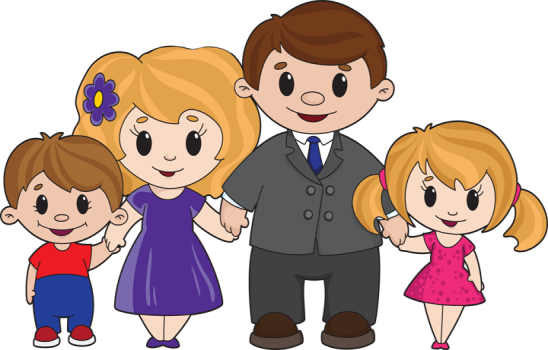 If my mom or dad cannot come, it’s okay. I can still sit with my friends during lunch.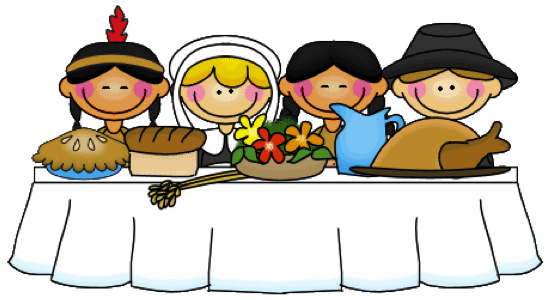 We will have turkey and dressing with cranberry sauce.We will also have pumpkin pie!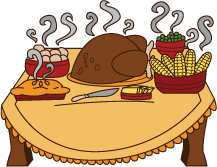 If I really do not want to taste of something new, I can just say,“No, thank you.”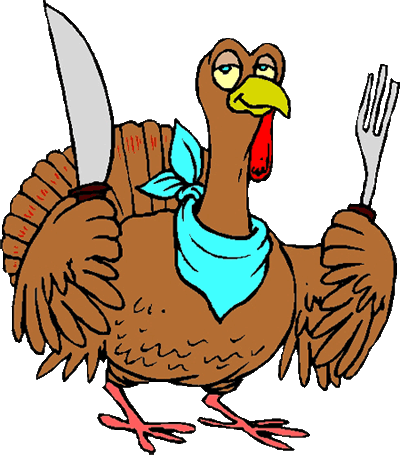 Each family has their own special traditionsfor Thanksgiving.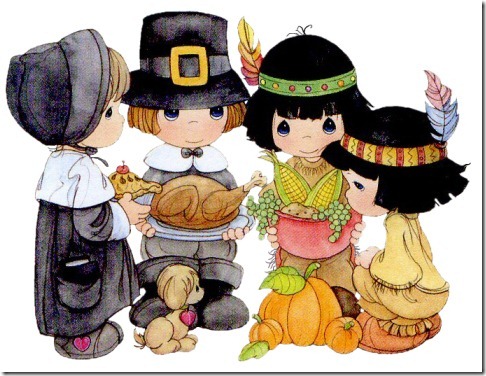 When my family gets togetherto celebrate Thanksgiving,I will try my best to have nice manners.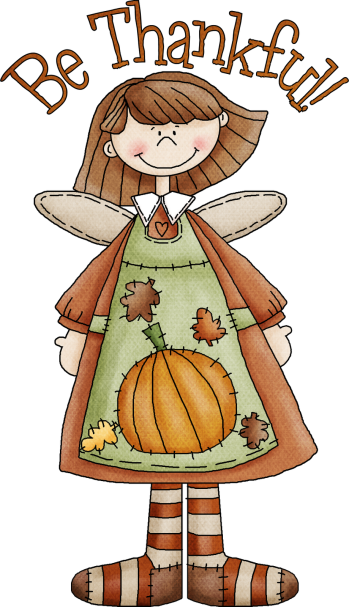 I will remember to stay calmand just say,“No, thank you,”if I do not wantto taste of something new.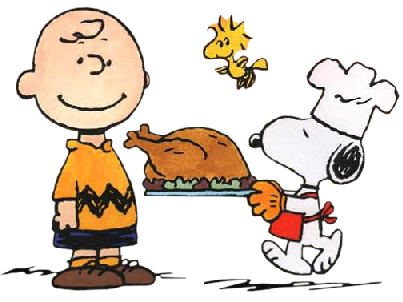 If it gets too loud,I can tell my mom ordad that I need a break.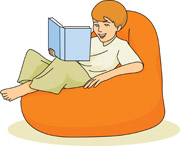 I will try my best tostay calm and ask for what I need in a nice way.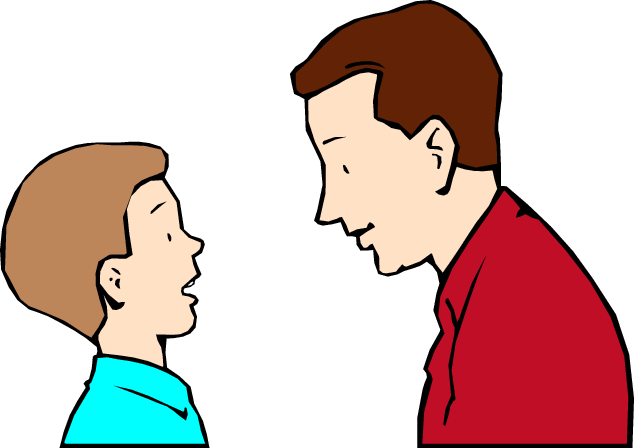 Thanksgiving at school and with my familyis a lot of fun!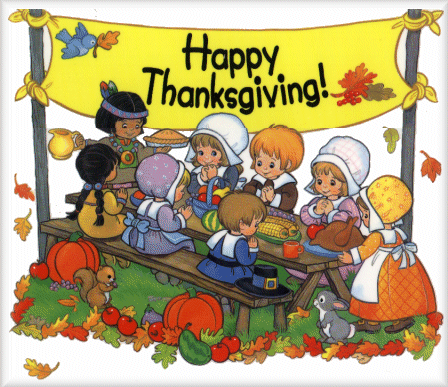 